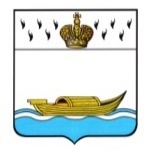 АДМИНИСТРАЦИЯВышневолоцкого городского округаПостановлениеот 17.02.2021                                                                                                    № 45г. Вышний ВолочекО внесении изменений в постановление Администрации Вышневолоцкого городского округа от 31.01.2020 № 56 «Об утверждении положения о комиссии по контролю за производством работ поозеленению и санитарной вырубке зеленых насаждений на территорииВышневолоцкого городского округа»В целях упорядочения контроля за производством работ по озеленению и санитарной вырубке зеленых насаждений на территории Вышневолоцкого городского округа, Администрация Вышневолоцкого городского округа постановляет:1. Внести в постановление Администрации Вышневолоцкого городского округа от 31.01.2020 № 56 «Об утверждении положения о комиссии по контролю за производством работ по озеленению и санитарной вырубке зеленых насаждений на территории Вышневолоцкого городского округа» (с изменениями от 02.03.2020 № 127) (далее – постановление) следующие изменения:1.1. в приложении 1 к постановлению:- пункт 4.2 изложить в следующей редакции: «4.2. Комиссия состоит из председателя, заместителя председателя, секретаря, членов комиссии»;- раздел «IV. Организация работы комиссии» дополнить пунктом 4.8 следующего содержания: «4.8. Секретарь комиссии: осуществляет подготовку материалов для рассмотрения на заседании комиссии;выполняет поручения председателя и заместителя председателя комиссии;отвечает за ведение делопроизводства комиссии;оповещает членов комиссии и лиц, участвующих в заседании комиссии, о времени и месте заседания, проверяет их явку, знакомит с материалами по вопросам, вынесенным на рассмотрение комиссии.».2. Контроль за выполнением настоящего постановления возложить на Заместителя Главы Администрации Вышневолоцкого городского округа Богданова С.Б.3. Настоящее постановление вступает в силу со дня его принятия и подлежит официальному опубликованию в газете «Вышневолоцкая правда» и размещению на официальном сайте муниципального образования Вышневолоцкий городской округ Тверской области в информационно-телекоммуникационной сети «Интернет».Глава Вышневолоцкого городского округа                                           Н.П. Рощина